INDICAÇÃO Nº 3432/2014Sugere ao Poder Executivo estudo para fiscalização em possível descumprimento de horários nas linhas de ônibus da Empresa Nova Via, neste município.Excelentíssimo Senhor Prefeito Municipal,                                   Nos termos do Art. 108 do Regimento Interno desta Casa de Leis, dirijo - me a Vossa Excelência para sugerir que, por intermédio do Setor competente, que seja realizado fiscalização em possível descumprimento de horários nas linhas de ônibus da Empresa Nova Via, neste município.Justificativa:                              Moradores de várias partes da cidade estão reclamando do descumprimento de horários nas linhas de ônibus da Empresa Nova Via. Segundo os munícipes , entre  às 19 e 20h30  não há circulação de ônibus pois, os motoristas estão jantando e não existe um revezamento dos mesmos segundo informações dos próprios motoristas quando são questionados pelos munícipes. Entendemos a necessidade da parada para alimentação, mas entendemos e acreditamos também,  que a empresa Nova Via, deva respeitar o cidadão barbarense e ser mais pontual no que se relaciona aos serviços prestados para o nosso povo; afinal, os usuários do transporte coletivo pagam as tarifas e sabe-se que não pagam pouco.Plenário “Dr. Tancredo Neves”, em 29 de outubro de 2.014.Celso Ávila-vereador-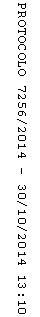 